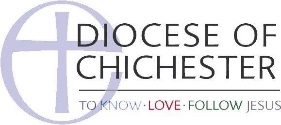 Outing/Trip Permission FormDear parent,We are planning an outing to  on  at . We will be returning to the  at . The cost of the visit will be .If you would like your child to participate in this visit please complete the attached permission form and return it with payment to us by .If you have any questions or concerns about this visit, please contact .Yours sincerelyVisit to  on  at Child’s name: Date of birth: Emergency contact number: I hereby consent to my child participating in the above event.Signed:                       Date: (parent/carer)Print name: Your child will not be able to attend this event if you do not complete and return this form prior to the planned event.